应聘申请表                   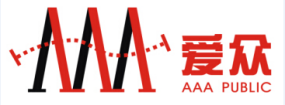  四川爱众发展集团有限公司个人基本情况教育情况工作经历职称及职业资格本人郑重声明，此申请表内所填写之资料全部属实，如有虚假本人愿意承担相关责任。申请人签名：		                                          日期：应聘岗位:申请日期:目前所在地:寸照期望薪资待遇:姓名性别出生日期政治面貌籍贯目前所在地目前所在地身份证号码婚姻状况婚姻状况健康状况电子邮箱电子邮箱联系电话紧急联系人及电话紧急联系人及电话学历学校名称所学专业毕业时间所获学位起止时间公司名称所在部门岗位薪资离职原因证书名称发证机关证书名称发证机关